Приложение № 3 к постановлению Президиума Федерации профсоюзов РС (Я) от  24 июня 2015 года №26-3Утвердить удостоверения внештатных правовых инспекторов труда Федерации профсоюзов Республики Саха (Якутия):Фон удостоверения – красный;Внутренняя сторона (левая часть)Герб Федерации профсоюзов РС(Я) - цветнойВнутренняя сторона (правая часть)Федерация Независимых Профсоюзов России             Подлежит возврату при оставлении должностиУДОСТОВЕРЕНИЕ № __ФИО ________________________________________________________________________должность ____внештатный правовой_______________________инспектор труда________Председатель Федерации профсоюзов Республики Саха (Якутия)                 Н.Н.Дегтярев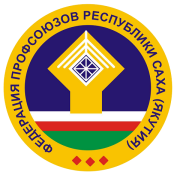 